附件四：     关于香港理工大学“科技创新”访学项目的简介项目概览项目日程注：以上日程为参考日程，实际日程可能会根据大学和企业安排略有调整。项目内容报名须知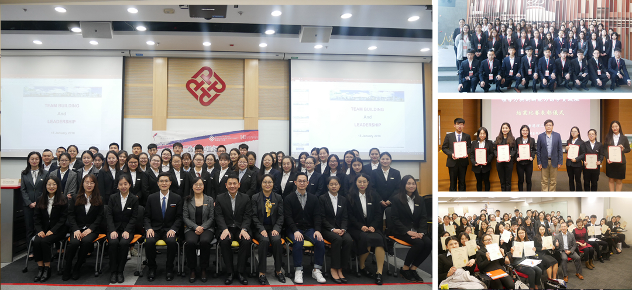 项目名称香港理工大学「科技创新」访学实践项目香港理工大学「科技创新」访学实践项目项目地点香港理工大学香港理工大学项目日期2018年7月29日（出发） - 2018年8月5日（返回）2018年7月29日（出发） - 2018年8月5日（返回）项目证书香港理工大学颁发结业证书、为结业比赛最佳小组颁发推荐信、企业实习证明、企业推荐信香港理工大学颁发结业证书、为结业比赛最佳小组颁发推荐信、企业实习证明、企业推荐信香港理工香港理工大学是一所既充满活力又拥有骄人历史的大学。理大毕业生的实用价值，更被雇主视为同侪之冠。大学在追求卓越学术水平的同时，会不断推陈出新，提供富实用性的专业课程、培训、应用研究及专业顾问等服务，支持工商企业的长远发展。理大位于红磡海底隧道毗邻，占地约九万三千五百平方米。过去十年间，理大经历了大规模又迅速的扩展。理大现为全港学生人数最多的教资会资助大学，提供的课程均能切合工商界及社会人士的需求。理大在满足香港社会在人力资源需求的同时，亦积极为公营及私营机构提供专业顾问、培训及应用研究等服务。透过这些服务，大学与工商界亦建立了紧密的伙伴关系。大学并锐意培育既拥有专业知识和独立思考，又具备良好沟通技巧及广阔视野的首选毕业生。此外，理大又推行学分制，让学生可在选择学科和学习进度方面更具灵活性。理大多年来已培育了近二十四万名莘莘学子。这些毕业生在社会不同阶层担当独特的角色，以其知识才能回馈社会，为本港经济发展尽一分力。香港理工大学是一所既充满活力又拥有骄人历史的大学。理大毕业生的实用价值，更被雇主视为同侪之冠。大学在追求卓越学术水平的同时，会不断推陈出新，提供富实用性的专业课程、培训、应用研究及专业顾问等服务，支持工商企业的长远发展。理大位于红磡海底隧道毗邻，占地约九万三千五百平方米。过去十年间，理大经历了大规模又迅速的扩展。理大现为全港学生人数最多的教资会资助大学，提供的课程均能切合工商界及社会人士的需求。理大在满足香港社会在人力资源需求的同时，亦积极为公营及私营机构提供专业顾问、培训及应用研究等服务。透过这些服务，大学与工商界亦建立了紧密的伙伴关系。大学并锐意培育既拥有专业知识和独立思考，又具备良好沟通技巧及广阔视野的首选毕业生。此外，理大又推行学分制，让学生可在选择学科和学习进度方面更具灵活性。理大多年来已培育了近二十四万名莘莘学子。这些毕业生在社会不同阶层担当独特的角色，以其知识才能回馈社会，为本港经济发展尽一分力。项目证书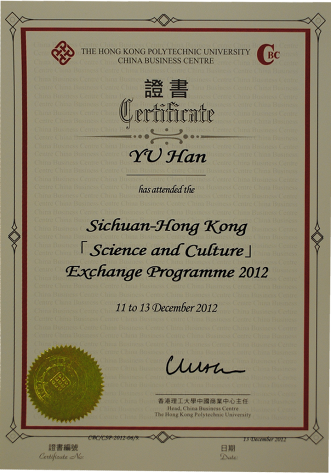 结业证书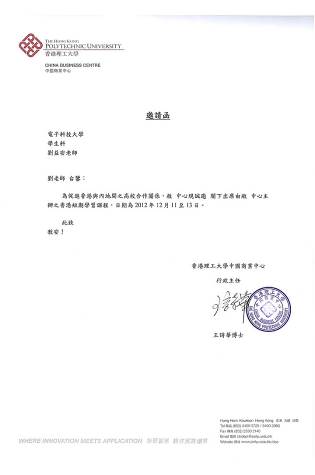 邀请函日程早餐上午午餐下午第一天（周日）自理飞往深圳自理到达深圳，专车接往香港
抵达酒店，办理入住第二天（周一）香港理工
大学餐厅香港理工大学 – 欢迎仪式领导致欢迎辞、介绍项目流程课题：工业系统的知识管理研究及应用香港理工
大学餐厅500强企业实训欢迎致辞、市场营销、调研报告撰写布置实训作业：内地与香港市场分析第三天（周二）香港理工
大学餐厅香港理工大学 - 大学课程课题：物联网前沿技术及商业应用香港理工
大学餐厅500强企业实训财务规划、模拟投资、案例分析实训作业：案例分析（撰写策划书）第四天（周三）香港大学餐厅访问香港大学参观香港大学校园、与港大学生交流学生活动、经验分享、聚餐交流香港大学餐厅参访考察香港立法会第五天（周四）香港理工
大学餐厅香港理工大学 - 大学课程课题：大数据的科研及应用参观理工-微软企业系统实验室香港理工
大学餐厅500强企业实训商务礼仪&客户沟通、职业发展、行业发展规划、实地调研第六天（周五）香港理工
大学餐厅香港理工大学 - 大学课程课题：云计算的最佳实践香港理工大学结业典礼
团队方案展示颁发结业证书、团体合影香港理工
大学餐厅500强企业实训团队项目报告、颁发《实训证明》企业高管签发《推荐信》（优秀学员）第七天（周六）自理自由活动自理自由活动第八天（周日）自理办理退房专车接往深圳机场返回内地 概述项目包含「大学课程」、「企业实训」、「结业比赛」、「人文考察」四个部分。项目包含「大学课程」、「企业实训」、「结业比赛」、「人文考察」四个部分。项目包含「大学课程」、「企业实训」、「结业比赛」、「人文考察」四个部分。企业实训学员将参加由全球500强企业组织的短期实训，实训内容由企业设计、并指定多名职业经理人担任每个小组带教老师，安排不同主题的企业培训、项目实践、和企业员工进行的联谊。最后完成实训汇报后，获得企业颁发的实训证书，获胜小组还将获得优秀小组证明。学员将参加由全球500强企业组织的短期实训，实训内容由企业设计、并指定多名职业经理人担任每个小组带教老师，安排不同主题的企业培训、项目实践、和企业员工进行的联谊。最后完成实训汇报后，获得企业颁发的实训证书，获胜小组还将获得优秀小组证明。学员将参加由全球500强企业组织的短期实训，实训内容由企业设计、并指定多名职业经理人担任每个小组带教老师，安排不同主题的企业培训、项目实践、和企业员工进行的联谊。最后完成实训汇报后，获得企业颁发的实训证书，获胜小组还将获得优秀小组证明。企业实训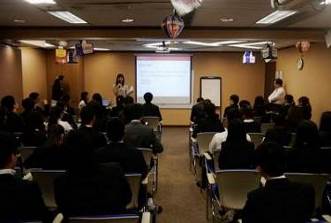 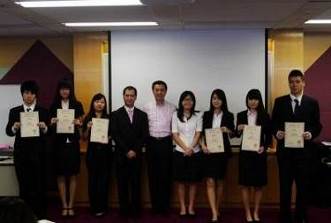 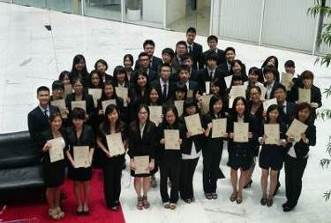 住宿安排学生将入住香港市区酒店，双人标准间，配有空调、室内卫浴、上网设施。 港澳通行证事宜学生自行在户口所在城市的出入境管理中心办理港澳通行证及签注：户口所在地为开放自由行的城市，可办理G类签证；户口所在地为未开放自由行的城市，可办理L类签证。申请对象在读本科生、硕士生截止日期2018年6月15日费用组成项目费用总计：7900元（含学费及杂费）- 学费：包含香港理工大学课程费、结业证书、企业实训费等- 杂费：住宿费（双人标准间，配有空调、网络设施），专车接送、保险费等注：以上费用不含签证费、往返机票、餐食及个人消费往返机票：可以选择自己订从家乡往返香港的机票，也可选择由主办方代订团体票。三餐费用：在大学食堂就餐，每餐在20-25港元之间。